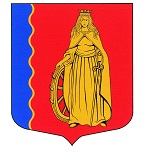 МУНИЦИПАЛЬНОЕ ОБРАЗОВАНИЕ«МУРИНСКОЕ ГОРОДСКОЕ ПОСЕЛЕНИЕ»ВСЕВОЛОЖСКОГО МУНИЦИПАЛЬНОГО РАЙОНАЛЕНИНГРАДСКОЙ ОБЛАСТИАДМИНИСТРАЦИЯПОСТАНОВЛЕНИЕ28.04.2023                                                               			                               № 161  г. МуриноВ соответствии с Федеральным законом от 24 июля 2007 г. № 209-ФЗ «О развитии малого и среднего предпринимательства в Российской Федерации», Федеральным законом от 06.10.2003 № 131-ФЗ «Об общих принципах организации местного самоуправления в Российской Федерации», постановлением администрации муниципального образования «Муринское городское поселение» Всеволожского муниципального района Ленинградской области от 08.08.2022 № 230 «Об утверждении положения о Совете по развитию малого и среднего предпринимательства» администрация муниципального образования «Муринское городское поселение» Всеволожского муниципального района Ленинградской областиПОСТАНОВЛЯЕТ: Утвердить состав Совета по развитию малого и среднего предпринимательства при администрации муниципального образования Муринское городское поселение» Всеволожского муниципального района Ленинградской области согласно приложению к настоящему постановлению. Постановление администрации муниципального образования «Муринское городское поселение» Всеволожского муниципального района Ленинградской области от 21.03.2023 № 91 «Об утверждении состава Совета по развитию малого и среднего предпринимательства» считать утратившим силу. Опубликовать настоящее постановление на официальном сайте муниципального образования «Муринское городское поселение» Всеволожского муниципального района Ленинградской области в сети «Интернет». Настоящее постановление вступает в силу со дня его подписания.Контроль над исполнением настоящего постановления возложить на заместителя главы администрации – начальника отдела экономики, УМИ, предпринимательства и потребительского рынка		 А.В. Опополя.Глава администрации																																															        																																																																																								А.Ю. Белов																																			Приложение к постановлению администрации МО «Муринское городское поселение» Всеволожского муниципального района Ленинградской областиот ____________ № ______СОСТАВ Совета по развитию малого и среднего предпринимательства при администрации муниципального образования «Муринское городское поселение» Всеволожского муниципального района Ленинградской областиОб утверждении состава Советапо развитию малого и среднего предпринимательстваПредседатель Совета: Опополь Алексей ВикторовичЗаместитель главы администрации -Начальник отдела экономики, УМИ, предпринимательства и потребительского рынка администрации МО «Муринское городское поселение»Заместитель председателя Совета:Валяева Наталья СергеевнаЗаведующий сектором экономики, предпринимательства и потребительского рынка отдела экономики, УМИ, предпринимательства и потребительского рынка администрации  МО «Муринское городское поселение»Члены Совета:Кондратьева Ирина ВикторовнаДиректор Фонда «Всеволожский центр поддержки предпринимательства – бизнес инкубатор»Федоров Алексей ЮрьевичДепутат совета депутатовУправляющий ТСЖ «Мурино-1»Нуруллаев Джаваншир Вахид оглыИндивидуальный предприниматель, розничная торговляРябой Леонид ЕвгеньевичУправляющий МКД ООО «УК Лидер «Мурино»Крылова Наталья ГеоргиевнаУправляющая ЖКООО «Муринский квартал»Дубровский Даниил ВикторовичИндивидуальный предприниматель, розничная торговляЗаболоцкая Дарья АлексеевнаГенеральный директор ООО «Бьюти Ф»Малиев Рустам ГабиловичГенеральный директор ООО «Вест Стар»Фарафонова Кира МихайловнаИндивидуальный предприниматель Салон красоты «9КА» Иванова Анна ВладимировнаИндивидуальный предприниматель, швейное производствоАрмеева Наталья ПавловнаГенеральный директор ООО «ФРАНС ГАРДИНЕР РАША»Сомова Оксана ВитальевнаГенеральный директор ООО «Сомова»Вахидов Бахром БатыровичИндивидуальный предприниматель Салон красоты «Рецепт счастья»